Dzień dobry, witam wszystkich ósmoklasistów na kolejnej zdalnej lekcji chemii.Skończyliśmy omawiać kwasy karboksylowe, dzisiaj o kolejnej grupie związków organicznych, jaką są estry.T(14): Co to są estry?1. Estry to związki organiczne, pochodne kwasów i alkoholi. powstają w wyniku reakcji kwasu organicznego lub nieorganicznego z alkoholem zwanej reakcja estryfikacji.2. Ogólny zapis reakcji estryfikacji:KWAS  +  ALKOHOL  →  ESTER  +  WODA3. Reakcja estryfikacji zachodzi na grupach funkcyjnych kwasu i alkoholu, czyli na grupie karboksylowej i hydroksylowej. Z grupy kwasowej -OH i z grupy alkoholowej samo –H tworzą cząsteczkę wody, a to co zostaje z cząsteczek kwasu i alkoholu tworzy razem jedną cząsteczkę estru np.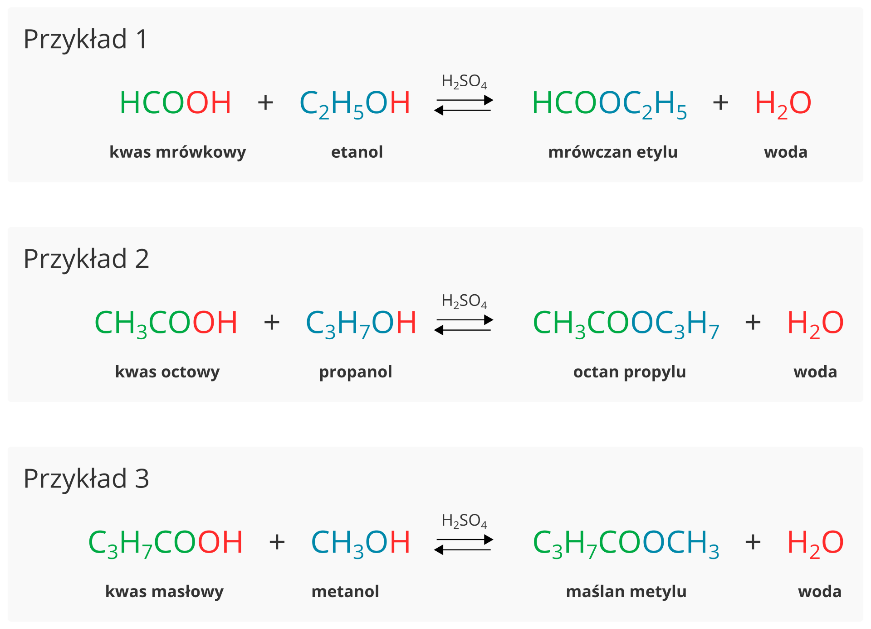 4. Co znaczy podwójna strzałka i wzór kwasu siarkowego (VI) nad nią?- taka strzałka oznacza, że reakcja jest odwracalna, czyli kwas reagując z alkoholem tworzy ester, ale podczas gotowania estru z wodą następuje jego rozkład na kwas i alkohol;- H2SO4 użyty w tej reakcji spełnia rolę katalizatora, bo wykorzystujemy to, że jest higroskopijny i pochłania powstającą wodę, przez co zwiększ wydajność reakcji;5. Zwróćcie uwagę na nazwy estrów. Pierwszy człon tworzony jest od kwasu np. metanian= mrówczan od kwasu mrówkowego czyli metanowego albo octan= etanian od kwasu octowego czyli inaczej etanowego. Drugi człon nazwy pochodzi od alkoholu np. metylu od metanolu, etylu od etanolu itd.6. Reakcja odwrotna do estryfikacji to hydroliza- rozkład estru pod wpływem wody:ESTER  +  WODA  →  KWAS + ALKOHOL7. Właściwości i zastosowanie estrów:- estry niższych kwasów karboksylowych (z małą ilością atomów węgla) są bezbarwnymi lotnymi cieczami- słabo rozpuszczają się w wodzie- maja najczęściej przyjemny zapach- w przyrodzie występują w kwiatach, owocach im korzeniach roślin- wykorzystuje się je najczęściej do produkcji substancji zapachowych (cukierki, mydła, perfumy, esencje zapachowe    i smakowe)powodzenia, również na egzaminie!R.F.Ponieważ w przyszłym tygodniu mamy wolne z powodu Bożego Ciała, po którym czekają was egzaminynie daje żadnego zadania do wysłania. Przepiszcie tylko lub wklejcie do zeszytu powyższą lekcję a ci, którzy mają problem z jej zrozumieniem niech zajrzą na Epodreczniki.pl. Tam reakcje otrzymywania estrów są wyjaśnione krok po kroku.Ci wszyscy, którzy przesyłali zadania regularnie i w terminie mogą liczyć na premię specjalną w postaci piątki. Pozostali niestety nie mają tego bonusu. Ci najbardziej leniwi niech teraz grzeją klawiatury i wysyłają zaległe zadania. Po Bożym Ciele będzie na wszystko za późno!